Name: __________________________________  #:_______     Date: _____________________Social Studies WebQuestStep 1:Visit http://www.learner.org/interactives/historymap/index.htmlRead the Introduction. Click           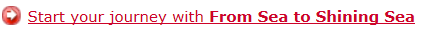 What is a compass rose?________________________________________________________________________________________________________________________________________________________________________________________________________________________________________________________________________________________________________________________A legend, or _____________, can be used to understand the symbols included on the map. _________________, such as lines, colors, or pictures are often used in maps to represent geographical features such as lakes, rivers and mountains.Read carefully, study the map CLOSELY. Then click  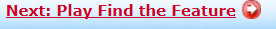 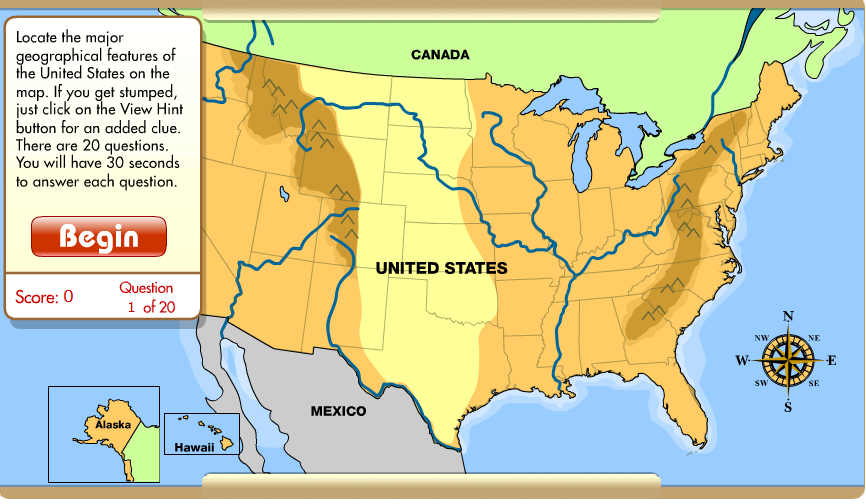 When you are done, color in the map (stapled) according to directions. Then, Click Move on to the Next Chapter. Step 2: Click on  in the brown bar at the top of the screen underneath the header. Read the introduction. 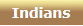 Fill in the blank: Currently, it is thought that the continent’s original inhabitants arrived between ________________and _________________ years ago, after crossing a “____________   ____________” between Asian and North America.  Click 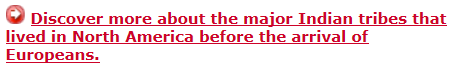 Arctic Native Americans: Name the tribes: ___________________________________________________________________________________________________What was the climate? ________________________________________________________________________________________________________________________________________________What did they eat? ________________________________________________________________________________________________________________________________________________What did they wear? ________________________________________________________________________________________________________________________________________________List two other facts:1.______________________________________________________________________2.______________________________________________________________________Northwest Native AmericansName the tribes: ___________________________________________________________________________________________________What was the climate? ________________________________________________________________________________________________________________________________________________What did they eat? ________________________________________________________________________________________________________________________________________________What did they wear? ________________________________________________________________________________________________________________________________________________List two other facts:1. ________________________________________________________________________2.______________________________________________________________________Then, click 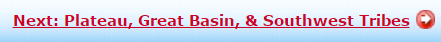 Southwest Native AmericansName the tribes: ___________________________________________________________________________________________________Read the Pueblo passage. What was the climate? ________________________________________________________________________________________________________________________________________________What did they eat? ________________________________________________________________________________________________________________________________________________What did they wear? ________________________________________________________________________________________________________________________________________________List two other facts:1._____________________________________________________________________2.______________________________________________________________________Next, Click 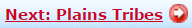 Read ALL passages. Then answer the questions. Name the tribes: ______________________________________________________________________________________________________________________________________________________________________________________________________What was the climate? ________________________________________________________________________________________________________________________________________________What did they eat? ________________________________________________________________________________________________________________________________________________What did they wear? ________________________________________________________________________________________________________________________________________________List two other facts:1.______________________________________________________________________2.______________________________________________________________________Click on 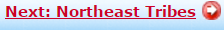 Read ALL passages. Then answer the questions. Name the tribes: _________________________________________________________________________________________________________________________________________________________________________________________________________________________________________________________________________What was the climate? ________________________________________________________________________________________________________________________________________________What did they eat? ________________________________________________________________________________________________________________________________________________What did they wear? ________________________________________________________________________________________________________________________________________________List two other facts:1.______________________________________________________________________2.______________________________________________________________________Click on 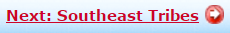 Read ALL passages. Then answer the questions. Name the tribes: ______________________________________________________________________________________________________________________________________________________________________________________________________What was the climate? ________________________________________________________________________________________________________________________________________________What did they eat? ________________________________________________________________________________________________________________________________________________What did they wear? ________________________________________________________________________________________________________________________________________________List two other facts:1.______________________________________________________________________2.______________________________________________________________________Step 3: Play Identify the Tribe. Put your score here: ___________________